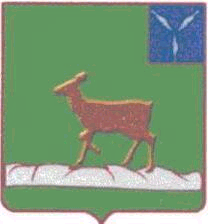 ИВАНТЕЕВСКОЕ РАЙОННОЕ СОБРАНИЕИВАНТЕЕВСКОГО МУНИЦИПАЛЬНОГО РАЙОНАСАРАТОВСКОЙ ОБЛАСТИШестнадцатое заседание пятого созываРЕШЕНИЕ №77                                                                                      от 25 декабря 2017 годас. ИвантеевкаО внесении изменений и дополненийв решение районного Собрания от 25 декабря 2007 года №143«О бюджетном процессе в Ивантеевском муниципальном районе»В соответствии с Бюджетным кодексом Российской Федерации и на основании статьи 19 Устава Ивантеевского муниципального района Ивантеевское районное Собрание РЕШИЛО:1. Внести в приложение №1 к решению районного Собрания от 25 декабря 2007 г. №143 «О бюджетном процессе в Ивантеевском муниципальном районе» (с учетом изменений от 20.12.2010 №83б, от 22.12.2011 №86, от 27.06.2012 №48, от 29.04.2013 №16, от 31.10.2013 №56, от 19.12.2014 №63, от 17.06.2015 №47, от 18.11.2015 №83, от 26.02.2016 №8, от 17.08.2016 №48, от 14.11.2016 №20, от 19.04.2017 №32) следующие изменения и дополнения:1.1. В пункте 2:1) в части 2: в абзаце первом после слова «района» дополнить словами «на очередной финансовый год и плановый период»;  в подпунктах  3  и  3.1  слова «и коды» исключить;  подпункт 4 изложить в следующей редакции:«4) ведомственная структура расходов бюджета муниципального района на очередной финансовый год и плановый период по главным распорядителям бюджетных средств, разделам, подразделам и (или) целевым статьям (муниципальным программам и непрограммным направлениям деятельности), группам (группам и подгруппам) видов расходов классификации расходов бюджета;»;   подпункт 4.1 изложить в следующей редакции:«4.1) распределение бюджетных ассигнований по разделам, подразделам, целевым статьям (муниципальным программам и непрограммным направлениям деятельности), группам (группам и подгруппам) видов расходов и (или) по целевым статьям (муниципальным программам и непрограммным направлениям деятельности), группам (группам и подгруппам) видов расходов классификации расходов бюджетов на очередной финансовый год и плановый период, а также по разделам и подразделам классификации расходов бюджетов в случаях, установленных соответственно Бюджетным кодексом РФ, законами области, правовыми актами муниципального района;»;подпункт 4.2 признать утратившим силу:подпункт  6 изложить в следующей редакции:«6) объем межбюджетных трансфертов, получаемых из других бюджетов и (или) предоставляемых другим бюджетам бюджетной системы Российской Федерации, распределение по видам и муниципальным образованиям межбюджетных трансфертов (за исключением субсидий распределяемых на конкурсной основе), предоставляемых местным бюджетам в очередном финансовом году и плановом периоде;»; в подпункте 10 слова «в пункте 7» заменить словами «в пунктах 6-8»; после слова «предпринимателям,»  дополнить  словами «а также»; подпункт 11 признать утратившим силу;в подпункте 15 слова «и коды» исключить;подпункт 19.2  признать утратившим силу;2) в части 4:подпункт  4  признать утратившим силу;подпункт 13.1 признать утратившим силу; подпункт 19.6 изложить в следующей редакции:«19.6) порядок принятия решений о предоставлении бюджетных инвестиций юридическим лицам, не являющимся муниципальными учреждениями и муниципальными унитарными предприятиями, в объекты капитального строительства, находящиеся в собственности указанных юридических лиц, и (или) на приобретение ими объектов недвижимого имущества либо в целях предоставления взноса в уставные (складочные) капиталы дочерних обществ указанных юридических лиц на осуществление капитальных вложений в объекты капитального строительства, находящиеся в собственности таких дочерних обществ, и (или) на приобретение такими дочерними обществами объектов недвижимого имущества за счет средств бюджета района;»; 1.2. В пункте 5:в абзаце пятом подпункта 9.1 слова «в объекты капитального строительства » заменить словами «в объекты капитального  строительства, находящиеся в собственности указанных юридических лиц, и (или) на приобретение ими объектов недвижимого имущества либо в целях предоставления взноса в уставные (складочные) капиталы дочерних обществ указанных юридических лиц на осуществление капитальных вложений в объекты капитального строительства, находящиеся в собственности таких дочерних обществ, и (или) на приобретение такими дочерними обществами объектов недвижимого имущества за счет средств бюджета района;»;дополнить подпунктом  9.2 следующего содержания : «9.2)  устанавливает порядок финансового обеспечения выполнения муниципального задания на оказание муниципальных услуг (выполнение работ) муниципальными учреждениями района;»;1.3. В пункте 6:в подпункте  1 после слов «муниципального района» дополнить словами «на очередной финансовый год и плановый период,», слова «среднесрочного финансового плана района» исключить; подпункт  2  изложить в следующей редакции:«2) организует составление и непосредственно составляет проект бюджета муниципального района на очередной финансовый год и плановый период, представляет его в Администрацию района;»;дополнить подпунктом  6.2 следующего содержания:«6.2 утверждает перечень кодов видов источников финансирования дефицитов бюджетов, главными администраторами которых являются органы местного самоуправления и (или) находящиеся в их ведении казенные учреждения.»абзац третий пункта 19 после слова «коду» дополнить словами «вида расходов»;1.4. В пункте 7.2:в подпункте  4 слова «исполнение судебных решений» заменить словами «погашение задолженности по судебным актам и (или) исполнительным документам;»;дополнить подпунктами 6-7 следующего содержания:«6) в случае перераспределения бюджетных ассигнований  в целях увеличения резервного фонда администрации района не выше установленного законодательством ограничения его размера в пределах общего объема бюджетных ассигнований, утвержденного решением о бюджете муниципального района;7) в случае необходимости уточнения с учетом требований бюджетного законодательства кодов направленности расходов (6-10 разряды целевой статьи расходов) и (или) видов расходов в процессе исполнения конкретного мероприятия муниципальной программы района (мероприятий по непрограммной деятельности) в пределах общего объема бюджетных ассигнований по указанному мероприятию».1.5. В пункте 11: подпункт  4 изложить в следующей редакции:«4) прогноз основных характеристик (общий объем доходов, общий объем расходов, дефицита (профицита) бюджета) консолидированного бюджета муниципального района на очередной финансовый год и плановый период;».2. Настоящее решение вступает в силу с 01 января 2018 года, и применяется к правоотношениям, возникающим при составлении и исполнении бюджетов на 2018 год и на плановый период 2019 и 2020 годов.Председатель Ивантеевскогорайонного Собрания                                                                    А.М. НелинГлава Ивантеевскогомуниципального районаСаратовской области                                                                    В.В. Басов